Kata-kata yang berwarna biru pada form di bawah ini, silahkan diedit dengan data Saudara. Kemudian diwarnai hitam kembali. TrimsKEMENTERIAN RISET TEKNOLOGI DAN PENDIDIKAN TINGGI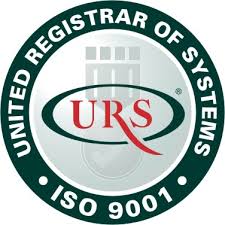 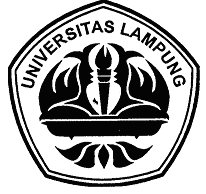 UNIVERSITAS LAMPUNGFAKULTAS KEGURUAN DAN ILMU PENDIDIKANJURUSAN PENDIDIKAN BAHASA DAN SENIPROGRAM STUDI S1 PENDIDIKAN BAHASA INGGRIS    Jl. Soemantri Brojonegoro No. 1 Gedungmeneng Bandar Lampung 35145  BERITA ACARA UJIAN SKRIPSI/KAJI TINDAKPada hari Jumat tanggal Tiga Puluh Satu bulan Maret tahun Dua Ribu Tujuh Belas, bertempat di ruang K5 Jurusan Pendidikan Bahasa dan Seni Fakultas Keguruan dan Ilmu Pendidikan Universitas Lampung, telah dilaksanakan ujian skripsi/kaji tindak terhadap mahasiswa:Hasil ujian skripsi/kaji tindak dengan nilai : ……………. dan huruf mutu…………………Tim Penguji bersepakat menyatakan: LULUS/TIDAK LULUSIndeks Prestasi Kumulatif (IPK) mahasiswa tersebut adalah jumlah hasil perkalian SKS per-mata kuliah dengan angka mutu dibagi dengan seluruh SKS yang telah diambil yaitu:
…………
………… = ………..…………Predikat kelulusan	: …………………………………………………………..Tanggal lulus	: …………………………………………………………..Tim Penguji: Ketua 	: Drs. Mahpul, M.A., Ph.D.		:  Penguji Utama	: Drs. Ujang Suparman, M.A., Ph.D.	: Penguji Pembantu	: Gede Eka Putrawan, S.S., M.Hum.	:KEMENTERIAN RISET TEKNOLOGI DAN PENDIDIKAN TINGGIUNIVERSITAS LAMPUNGFAKULTAS KEGURUAN DAN ILMU PENDIDIKANJURUSAN PENDIDIKAN BAHASA DAN SENIPROGRAM STUDI S1 PENDIDIKAN BAHASA INGGRIS    Jl. Soemantri Brojonegoro No. 1 Gedungmeneng Bandar Lampung 35145  	REKAPITULASI NILAI UJIANSKRIPSI/KAJI TINDAKNama	: Yona May RahayuNPM		: 1213042085Jurusan	: Pendidikan Bahasa dan SeniProgram Studi	: Pendidikan Bahasa InggrisNILAI KEPUTUSAN AWAL =   = …………….						100NILAI AKHIR :…………………… HURUF MUTU : …………………….
TIM PENGUJIKEMENTERIAN RISET TEKNOLOGI DAN PENDIDIKAN TINGGIUNIVERSITAS LAMPUNGFAKULTAS KEGURUAN DAN ILMU PENDIDIKANJURUSAN PENDIDIKAN BAHASA DAN SENIPROGRAM STUDI S1 PENDIDIKAN BAHASA INGGRIS    Jl. Soemantri Brojonegoro No. 1 Gedungmeneng Bandar Lampung 35145  DAFTAR HADIR DOSENUJIAN KOMPREHENSIF Judul	: The Use of Role Play to Improve the Students’ Speaking Achievement of the Second Grade of SMA Muhammadiyah 2 Bandar Lampung Nama Mahasiswa	: Yona May RahayuNPM			: 1213042085Hari/Tanggal		: Jumat, 31 Maret 2017Waktu			: 13.30 s.d. selesaiTempat		: Ruang K5Bandar Lampung, 31 Maret 2017Kaprodi PS Pendidikan Bahasa Inggris,Dr. Ari Nurweni, M.A.	                                                            NIP 19630302 198703 2 001KEMENTERIAN RISET TEKNOLOGI DAN PENDIDIKAN TINGGIUNIVERSITAS LAMPUNGFAKULTAS KEGURUAN DAN ILMU PENDIDIKANJURUSAN PENDIDIKAN BAHASA DAN SENIPROGRAM STUDI S1 PENDIDIKAN BAHASA INGGRIS    Jl. Soemantri Brojonegoro No. 1 Gedungmeneng Bandar Lampung 35145  NILAI UJIAN SKRIPSI/MAKALAHNama Mahasiswa	: Yona May RahayuNomor Pokok Mahasiswa	: 1213042085Jurusan	: Pendidikan Bahasa dan SeniProgram Studi	: Pendidikan Bahasa InggrisNILAI RATA-RATA			: ………………………………………………………….					______________________________( Tanpa dibulatkan)Dinilai oleh pembimbing I			: Drs. Mahpul, M.A., Ph.DKEMENTERIAN RISET TEKNOLOGI DAN PENDIDIKAN TINGGIUNIVERSITAS LAMPUNGFAKULTAS KEGURUAN DAN ILMU PENDIDIKANJURUSAN PENDIDIKAN BAHASA DAN SENIPROGRAM STUDI S1 PENDIDIKAN BAHASA INGGRIS    Jl. Soemantri Brojonegoro No. 1 Gedungmeneng Bandar Lampung 35145  LEMBAR SARAN PERBAIKAN UJIANCALON SARJANA PENDIDIKANNama Mahasiswa	: Yona May RahayuNPM		: 1213042085Jurusan	: Pendidikan Bahasa dan SeniProgram Studi	: Pendidikan Bahasa InggrisCATATAN PERBAIKAN___________________________________________________________________________________________________________________________________________________________________________________________________________________________________________________________________________________________________________________________________________________________________________________________________________________________________________________________________________________________________________________________________________________________________________________________________________________________________________________________________________________________________________________________________________________________________________________________________________________________________KEMENTERIAN RISET TEKNOLOGI DAN PENDIDIKAN TINGGIUNIVERSITAS LAMPUNGFAKULTAS KEGURUAN DAN ILMU PENDIDIKANJURUSAN PENDIDIKAN BAHASA DAN SENIPROGRAM STUDI S1 PENDIDIKAN BAHASA INGGRIS    Jl. Soemantri Brojonegoro No. 1 Gedungmeneng Bandar Lampung 35145  NILAI UJIAN SKRIPSI/MAKALAHNama Mahasiswa	: Yona May RahayuNomor Pokok Mahasiswa	: 1113042088Jurusan	: Pendidikan Bahasa dan SeniProgram Studi	: Pendidikan Bahasa InggrisNILAI RATA-RATA			: ………………………………………………………….					   ______________________________( Tanpa dibulatkan)Dinilai oleh pembimbing II			: Gede Eka Putrawan, S.S., M.Hum.KEMENTERIAN RISET TEKNOLOGI DAN PENDIDIKAN TINGGIUNIVERSITAS LAMPUNGFAKULTAS KEGURUAN DAN ILMU PENDIDIKANJURUSAN PENDIDIKAN BAHASA DAN SENIPROGRAM STUDI S1 PENDIDIKAN BAHASA INGGRIS    Jl. Soemantri Brojonegoro No. 1 Gedungmeneng Bandar Lampung 35145  LEMBAR SARAN PERBAIKAN UJIANCALON SARJANA PENDIDIKANNama Mahasiswa	: Yona May RahayuNPM		: 1213042085Jurusan	: Pendidikan Bahasa dan SeniProgram Studi	: Pendidikan Bahasa InggrisCATATAN PERBAIKAN___________________________________________________________________________________________________________________________________________________________________________________________________________________________________________________________________________________________________________________________________________________________________________________________________________________________________________________________________________________________________________________________________________________________________________________________________________________________________________________________________________________________________________________________________________________________________________________________________________________________________KEMENTERIAN RISET TEKNOLOGI DAN PENDIDIKAN TINGGIUNIVERSITAS LAMPUNGFAKULTAS KEGURUAN DAN ILMU PENDIDIKANJURUSAN PENDIDIKAN BAHASA DAN SENIPROGRAM STUDI S1 PENDIDIKAN BAHASA INGGRIS    Jl. Soemantri Brojonegoro No. 1 Gedungmeneng Bandar Lampung 35145  NILAI UJIAN SKRIPSI/MAKALAHNama Mahasiswa	: Yona May RahayuNomor Pokok Mahasiswa	: 1213042085Jurusan	: Pendidikan Bahasa dan SeniProgram Studi	: Pendidikan Bahasa InggrisNILAI RATA-RATA			: ………………………………………………………….					   ______________________________( Tanpa dibulatkan)Dinilai oleh pembahas			: Drs. Ujang Suparman, M.A., Ph.D.KEMENTERIAN RISET TEKNOLOGI DAN PENDIDIKAN TINGGIUNIVERSITAS LAMPUNGFAKULTAS KEGURUAN DAN ILMU PENDIDIKANJURUSAN PENDIDIKAN BAHASA DAN SENIPROGRAM STUDI S1 PENDIDIKAN BAHASA INGGRIS    Jl. Soemantri Brojonegoro No. 1 Gedungmeneng Bandar Lampung 35145  LEMBAR SARAN PERBAIKAN UJIANCALON SARJANA PENDIDIKANNama Mahasiswa	: Yona May RahayuNPM		: 1213042085Jurusan	: Pendidikan Bahasa dan SeniProgram Studi	: Pendidikan Bahasa InggrisCATATAN PERBAIKAN___________________________________________________________________________________________________________________________________________________________________________________________________________________________________________________________________________________________________________________________________________________________________________________________________________________________________________________________________________________________________________________________________________________________________________________________________________________________________________________________________________________________________________________________________________________________________________________________________________________________________Nama Lengkap:Yona May RahayuNomor Pokok Mahasiswa:1213042085Program Studi:Pendidikan Bahasa InggrisJurusan:Pendidikan Bahasa dan SeniFakultas:Keguruan dan Ilmu PendidikanJudul:The use of role play to improve the students’ speaking achievement of the second grade of SMA Muhammadiyah 2 Bandar LampungNoNama PengujiJabatanNilai (N)Bobot (B)Nilai (NB)123Drs. Mahpul, M.A., Ph.D.Drs. Ujang Suparman, M.A., Ph.D. Gede Eka Putrawan, S.S., M.Hum.KetuaP. UtamaP. Pembantu40%40%20%NamaJabatanTanda tanganDrs. Mahpul, M.A., Ph.D.KetuaDrs. Ujang Suparman, M.A., Ph.D.P.UtamaGede Eka Putrawan, S.S., M.Hum.P. PembantuKetua Jurusan PendidikanBahasa dan SeniBandar Lampung, 31 Maret 2017Ketua Tim Penguji,Dr. Mulyanto Widodo, M.Pd.Dr. Ari Nurweni, M.A.NIP 19620203 198811 1 001NIP 19630302 198703 2 001No.Nama DosenNIPJabatanTanda Tangan01.Dr. Ari Nurweni, M.A.19630302 198703 2 001Penanggung Jawab MK02.Drs. Mahpul, M.A., Ph.D.19650706 1994031 002Ketua03.Drs. Ujang Suparman, M.A., Ph.D.19570608 198603 1 001P.Utama04.Gede Eka Putrawan, S.S., M.Hum.19850924 201404 1 001P. Pembantu05.No.Aspek PenelitianAspek PenelitianAspek PenelitianNilai AngkaNilai AngkaIPenelitian dalam ujian lisanPenelitian dalam ujian lisanPenelitian dalam ujian lisan:....................................................................................................................................................................................1.Penguasaan materiPenguasaan materiPenguasaan materi:....................................................................................................................................................................................2.Penguasaan MetodologiPenguasaan MetodologiPenguasaan Metodologi:....................................................................................................................................................................................3.Kemampuan ArgumentasiKemampuan ArgumentasiKemampuan Argumentasi:.....................................................................................................................................................................................................(N)IINaskah Skripsi/ Thesis:....................................................................................................................................................................................................................................................................................................................................................1Orisinalitas, relevanOrisinalitas, relevanOrisinalitas, relevan:....................................................................................................................................................................................2KebakuanKebakuanKebakuan:.....................................................................................................................................................................................................(N)3Proses penyusunan Skripsi/ ThesisProses penyusunan Skripsi/ ThesisProses penyusunan Skripsi/ Thesis:.....................................................................................................................................................................................................(N)Bandar Lampung, 31 Maret 2017Drs. Mahpul, M.A., Ph.DNIP 19650706 1994031 002Bandar Lampung, 31 Maret 2017Pembimbing IDrs. Mahpul, M.A., Ph.DNIP 19650706 1994031002No.Aspek PenelitianAspek PenelitianAspek PenelitianNilai AngkaNilai AngkaIPenelitian dalam ujian lisanPenelitian dalam ujian lisanPenelitian dalam ujian lisan:....................................................................................................................................................................................1.Penguasaan materiPenguasaan materiPenguasaan materi:....................................................................................................................................................................................2.Penguasaan MetodologiPenguasaan MetodologiPenguasaan Metodologi:....................................................................................................................................................................................3.Kemampuan ArgumentasiKemampuan ArgumentasiKemampuan Argumentasi:.....................................................................................................................................................................................................(N)IINaskah Skripsi/ Thesis:....................................................................................................................................................................................................................................................................................................................................................1Orisinalitas, relevanOrisinalitas, relevanOrisinalitas, relevan:....................................................................................................................................................................................2KebakuanKebakuanKebakuan:.....................................................................................................................................................................................................(N)3Proses penyusunan Skripsi/ ThesisProses penyusunan Skripsi/ ThesisProses penyusunan Skripsi/ Thesis:.....................................................................................................................................................................................................(N)Bandar Lampung, 31 Maret 2017Gede Eka Putrawan, S.S., M.Hum.NIP 19850924 201404 1001Bandar Lampung, 31 Maret 2017Pembimbing IIGede Eka Putrawan, S.S., M.Hum.NIP 19850924 201404 1001No.Aspek PenelitianAspek PenelitianAspek PenelitianNilai AngkaNilai AngkaIPenelitian dalam ujian lisanPenelitian dalam ujian lisanPenelitian dalam ujian lisan:....................................................................................................................................................................................1.Penguasaan materiPenguasaan materiPenguasaan materi:....................................................................................................................................................................................2.Penguasaan MetodologiPenguasaan MetodologiPenguasaan Metodologi:....................................................................................................................................................................................3.Kemampuan ArgumentasiKemampuan ArgumentasiKemampuan Argumentasi:.....................................................................................................................................................................................................(N)IINaskah Skripsi/ Thesis:....................................................................................................................................................................................................................................................................................................................................................1Orisinalitas, relevanOrisinalitas, relevanOrisinalitas, relevan:....................................................................................................................................................................................2KebakuanKebakuanKebakuan:.....................................................................................................................................................................................................(N)3Proses penyusunan Skripsi/ ThesisProses penyusunan Skripsi/ ThesisProses penyusunan Skripsi/ Thesis:.....................................................................................................................................................................................................(N)Bandar Lampung, 31 Maret 2017Drs. Ujang Suparman, M.A., Ph.D.NIP 19570608 198603 1 001Bandar Lampung, 31 Maret 2017PembahasDrs. Ujang Suparman, M.A., Ph.D.NIP 19570608 198603 1 001